ХАРАКТЕРИСТИКА	Никонов Яков ВалентиновичГенеральный директорАкционерное общество «Сибирский Тяжпромэлектропроект»Стаж работы в отрасли 24 года.Число, месяц, год рождения 27.02.1974г.Никонов Я.В. имеет высшее образование - окончил Сибирскую Государственную горно-металлургическую академию по специальности «Электропривод и автоматика промышленных установок и технологических комплексов». Никонов Яков Валентинович начал свою трудовую деятельность в 1996 году в качестве электромонтера  среднесортного цеха  АО  «Кузнецкий металлургический комбинат». С 2000 года занимает инженерные должности и с 2002 года руководящие должности. В 2007 г. назначен заместителем технического директора ООО «ЕвразЭнергоТранс», в 01.01.2013г. техническим директором, с 01.04.2015г.назначен на должность Генерального директора ООО «ЕвразЭнергоТранс».В 20.11.2018г., назначен на должность генерального директора АО «Сибирский Тяжпромэлектропроект»В 2006 году Яков Валентинович руководит:рабочей группой по строительству и пуску подстанции  110/6 кВ «Обогатительная» Абагурского филиала Открытого Акционерного Общества  «ЕвразРуда»;строительством и вводом в эксплуатацию центральных распределительных пунктов 1,2 в поселке городского типа Шерегеш Таштагольского района Кемеровской области и в строительстве подстанции 110/35/6 кВ «Зеленая» Таштагольского района. Под непосредственным руководством Якова Валентиновича внедрена автоматизированная информационно-измерительная система контроля и учета электроэнергии:в 2009 году на Качканарском горно-обогатительном комбинате «Ванадий» Свердловской области, что привело к снижению тарифа на покупку электрической энергии для предприятия на 7 % с годовым эффектом 212,8 млн.руб.;в 2010 году в Открытом Акционерном Обществе «ОУК Южкузбассуголь» г. Новокузнецка Кемеровской области, что привело к снижению тарифа на покупку электрической энергии для предприятия на 2,12 % с годовым эффектом 12,1 млн.руб.в 2013-2014г., выполнена реконструкция ОРУ-220 кВ ПС 220 кВ КМК-1 с изменением схемы ОРУ, что повысило надежность электроснабжения объектов Новокузнецкого района.   в 2014-2015г., выполнена реконструкция ПС 110/35/6 «Шерегеш-1» и ПС 110/35/6 кВ «Таштагольская», обеспечивающих электроэнергией предприятия АО «ЕвразРуда» и население г. Таштагол и п.г.т. Шерегеш.в 2016-2017 г., проведена реконструкция подстанции 110/6 кВ ОП-4, обеспечивающей электроснабжение рельсобалочного производства АО «ЕВРАЗ ЗСМК», что обеспечит надежное электроснабжение электрооборудования производства 100-метровых рельс необходимых для строительства скоростных магистралей ОАО «РЖД».В 2019г., выполнена проектная и рабочая документация подстанции 220/10 кВ «Кислородная» в рамках технического перевооружения «Система снабжения техническими газами» на территории  АО «Евраз ЗСМК», заказчики: ООО «Синтек», ООО «Эрлекид».Яков Валентинович инициативный, квалифицированный, грамотный руководитель  принимает активное участие в подготовке кадрового резерва Общества, успешно передает практические навыки молодым специалистам. Никонов Яков Валентинович четырежды награждался Почетными грамотами ООО «ЕвразЭнергоТранс»; трижды - в 2006 г., 2008 г., 2012 г. награжден Почетными грамотами Коллегии Администрации Кемеровской области, в 2009 году за личный вклад в развитие энергетики Кузбасса награжден Медалью «За служение Кузбассу», в 2014 году объявлена Благодарность Министерства энергетики Российской Федерации, в 2017 году награжден Почетной грамотой Министерство энергетики Российской Федерации.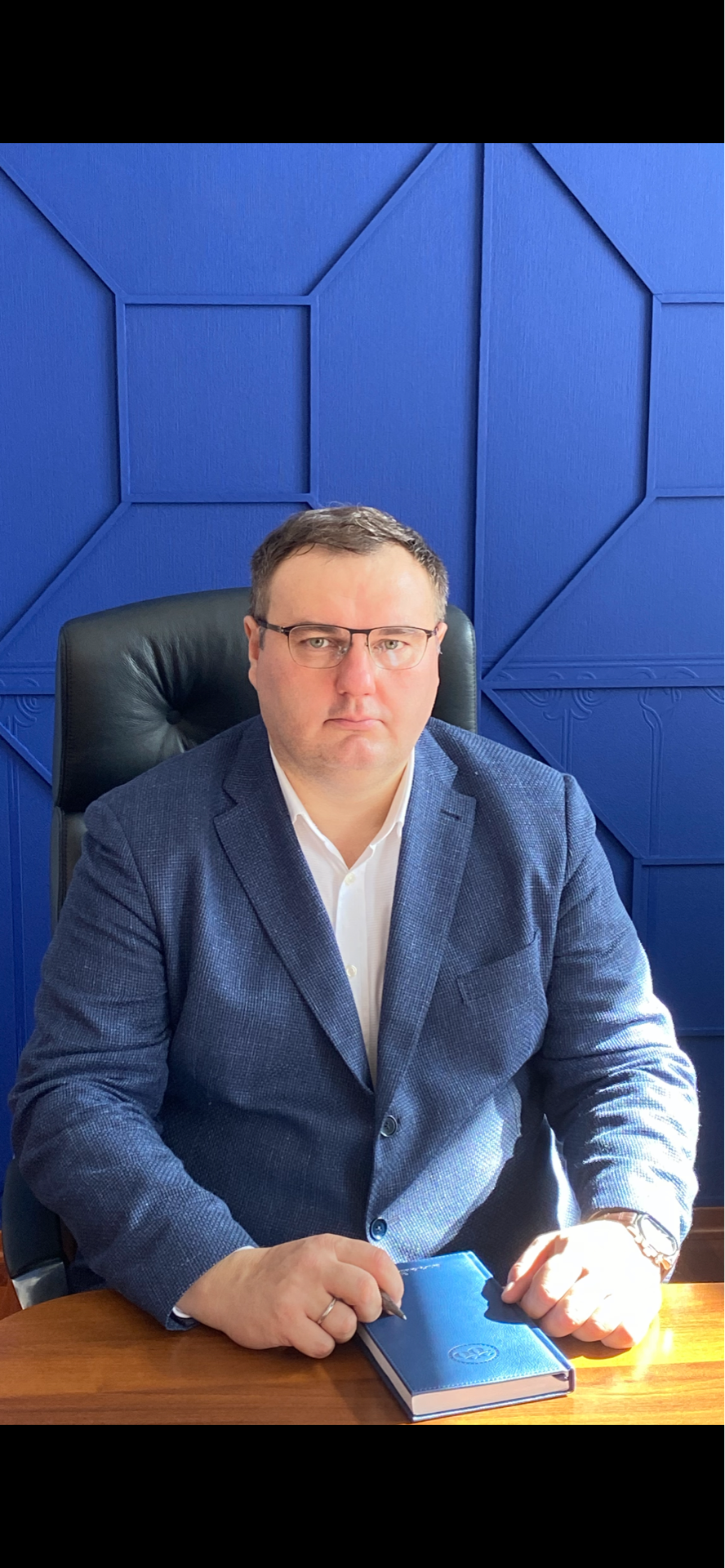 